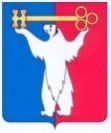 АДМИНИСТРАЦИЯ ГОРОДА НОРИЛЬСКАКРАСНОЯРСКОГО КРАЯПОСТАНОВЛЕНИЕ12.05.2022                                              г. Норильск                                                   № 277 О внесении изменений в постановление Администрации города Норильска от 13.08.2012 № 257В целях обеспечения урегулирования отдельных вопросов, связанных с предоставлением муниципальной услуги по подготовке и выдаче градостроительных планов земельных участков, ПОСТАНОВЛЯЮ:1. Внести в Административный регламент предоставления муниципальной услуги по подготовке и выдаче градостроительных планов земельных участков, утвержденный постановлением Администрации города Норильска от 13.08.2012 № 257 (далее по тексту - Административный регламент), следующие изменения:1.1. Пункт 1.2 Административного регламента изложить в следующей редакции:«1.2. Муниципальная услуга предоставляется физическим или юридическим лицам - правообладателям земельных участков, а также иным лицам в случае, предусмотренном частью 1.1 статьи 57.3 Градостроительного кодекса Российской Федерации (далее по тексту - Заявитель) или уполномоченным им лицам, обратившимся за предоставлением данной муниципальной услуги (далее - Представитель).».1.2. Пункт 2.3 Административного регламента дополнить новыми абзацами третьим - четвертым следующего содержания:«- выдача дубликата градостроительного плана земельного участка за подписью начальника Управления;- внесение исправлений допущенных опечаток и ошибок в градостроительном плане земельного участка.».1.3. Пункт 2.5 Административного регламента дополнить новыми абзацами пятым-шестым следующего содержания:«- выдача дубликата градостроительного плана земельного участка не позднее 5 рабочих дней с даты регистрации в Управлении Заявления;- внесение исправлений допущенных опечаток и ошибок в градостроительном плане земельного участка не позднее 5 рабочих дней с даты регистрации в Управлении Заявления.».1.4. В пункте 2.7 Административного регламента:1.4.1. подпункт «а» изложить в новой редакции:«а) Заявления, составленного в произвольной форме. Рекомендуемая форма Заявления приведена в приложениях № 2, 3, 4, 6, 7 к Административному регламенту. К оформлению Заявления предъявляются следующие требования: Заявление должно быть написано текстом, поддающимся прочтению, с указанием фамилии, имени, отчества (последнее - при наличии) Заявителя, адреса электронной почты, если ответ должен быть направлен в форме электронного документа, и почтового адреса, если ответ должен быть направлен в письменной форме. Кроме того, Заявление должно содержать информацию о назначении объекта капитального строительства, место нахождения земельного участка, кадастровый номер земельного участка, указание на способ получения муниципальной услуги (в форме бумажного или электронного документа) и должно быть подписано Заявителем или его уполномоченным представителем, а также сведения о выданном градостроительном плане земельного участка (орган, выдавший градостроительный план земельного участка, номер и дата градостроительного плана, если необходимо выдать дубликат градостроительного плана земельного участка и обоснование для внесения исправлений в градостроительный план земельного участка (данные (сведения), которые необходимо указать в градостроительном плане земельного участка), в случае исправления допущенных опечаток и ошибок в градостроительном плане земельного участка;»;1.4.2. дополнить подпунктом «з» следующего содержания:«з) утвержденный проект межевания территории и (или) схема расположения земельного участка или земельных участков на кадастровом плане территории в случае, предусмотренном частью 1.1 статьи 57.3 Градостроительного кодекса Российской Федерации;»;1.4.3. 	подпункт «к» изложить в новой редакции: «к) документация по планировке территории в случаях, предусмотренных частью 4 статьи 57.3 Градостроительного кодекса Российской Федерации.»;1.4.4. дополнить подпунктами «о» следующего содержания:«о) договор о комплексном развитии территории в случае, предусмотренном частью 4 статьи 57.3 Градостроительного кодекса Российской Федерации (за исключением случаев самостоятельной реализации Российской Федерацией, субъектом Российской Федерации или муниципальным образованием решения о комплексном развитии территории или реализации такого решения юридическим лицом, определенным в соответствии с Градостроительным кодексом Российской Федерации или субъектом Российской Федерации); 1.4.5. в абзаце шестнадцатом слова «указанные в подпунктах «д» - «ж», «и» - «м» настоящего пункта» заменить словами «указанные в подпунктах «д» - «м», «о» настоящего пункта».1.4.6. абзац семнадцатый изложить в следующей редакции:«- в оригинале (документ, указанный в подпункте «а» настоящего пункта) в копиях, заверенных в установленном действующим законодательством порядке (документы, указанные в подпунктах «б» - «г», «н» настоящего пункта) и копиях (документы, указанные в подпунктах «д» - «м», «о» представляются по желанию Заявителя, в случае если документы, указанные в подпунктах «л», «м» настоящего пункта (или сведения, содержащиеся в них) отсутствуют в Едином государственном реестре недвижимости они предоставляются Заявителем самостоятельно) - при направлении Заявителем документов для получения муниципальной услуги посредством почтового отправления;»;1.4.7. в абзаце двадцатом слова «указанные в подпунктах «д», «к» - «м» настоящего пункта» заменить словами «указанные в подпунктах «д», «е», «к» - «м», «о» настоящего пункта».1.4.8. дополнить новыми абзацами двадцать первым- тридцатым следующего содержания:«Документы, прилагаемые заявителем к заявлению о выдаче градостроительного плана земельного участка, представляемые в электронной форме, направляются в следующих форматах:а) xml - для документов, в отношении которых утверждены формы и требования по формированию электронных документов в виде файлов в формате xml;б) doc, docx,   odt  -  для документов с текстовым  содержанием, не включающим формулы;в) pdf, jpg, jpeg - для документов с текстовым содержанием, в том числе включающих формулы и (или) графические изображения, а также документов с графическим содержанием.В случае если оригиналы документов, прилагаемых к заявлению о выдаче градостроительного плана земельного участка, выданы и подписаны уполномоченным органом на бумажном носителе, допускается формирование таких документов, представляемых в электронной форме, путем сканирования непосредственно с оригинала документа (использование копий не допускается), которое осуществляется с сохранением ориентации оригинала документа в разрешении 300 - 500 dpi (масштаб 1:1) и всех аутентичных признаков подлинности (графической подписи лица, печати, углового штампа бланка), с использованием следующих режимов:«черно-белый» (при отсутствии в документе графических изображений и (или) цветного текста);«оттенки серого» (при наличии в документе графических изображений, отличных от цветного графического изображения);«цветной» или «режим полной цветопередачи» (при наличии в документе цветных графических изображений либо цветного текста).Количество файлов должно соответствовать количеству документов, каждый из которых содержит текстовую и (или) графическую информацию.Документы, прилагаемые заявителем к заявлению о выдаче градостроительного плана земельного участка, представляемые в электронной форме, должны обеспечивать возможность идентифицировать документ и количество листов в документе.».1.5. В пункте 2.8 Административного регламента:1.5.1. абзац четвертый изложить в следующей редакции:«- границы земельного участка не установлены в соответствии с требованиями законодательства Российской Федерации, за исключением случая, предусмотренного частью 11 статьи 57.3 Градостроительного кодекса Российской Федерации;»;1.5.2. дополнить новыми абзацами седьмым – одиннадцатым следующего содержания:«- отсутствует утвержденная документация по планировке территории в случае, если в соответствии с Градостроительным кодексом Российской Федерации, иными федеральными законами размещение объекта капитального строительства не допускается при отсутствии такой документации;- заявление о выдаче градостроительного плана земельного участка представлено в орган местного самоуправления, в полномочия которого не входит предоставление услуги;- представленные в электронной форме документы содержат повреждения, наличие которых не позволяет в полном объеме получить информацию и сведения, содержащиеся в документах;- выявлено несоблюдение установленных статьей 11 Федерального закона «Об электронной подписи» условий признания квалифицированной электронной подписи действительной в документах, представленных в электронной форме;- отсутствие опечатки и(или) ошибки в градостроительном плане земельного участка (при подаче заявления о внесении исправлений в градостроительный план земельного участка).».1.6. Пункт 2.9 Административного регламента дополнить новым абзацем шестым следующего содержания:«Отказ в приеме документов, указанных в пункте 2.8, 2.9 настоящего Административного регламента, не препятствует повторному обращению заявителя в Управление.».1.7. В абзаце седьмом пункта 2.17 Административного регламента слова «приложения № 2, 3, 4» дополнить словами «6, 7».1.8. Пункт 3.1 Административного регламента дополнить новыми абзацами седьмым - восьмым следующего содержания:«- внесение исправлений допущенных опечаток и ошибок в градостроительном плане земельного участка;- выдача дубликата градостроительного плана земельного участка.».1.9. Пункт 3.2.2 Административного регламента дополнить новым абзацем вторым следующего содержания:«В случае представления заявления о выдаче градостроительного плана земельного участка в форме электронного документа при направлении по электронной почте, через единый портал государственных и муниципальных услуг и (или) региональный портал государственных и муниципальных услуг, вне рабочего времени Управления либо в выходной, нерабочий праздничный день днем приема (получения) заявления о выдаче градостроительного плана земельного участка считается первый рабочий.».1.10. Административный регламент дополнить новыми пунктами 3.6. 3.7 следующего содержания:«3.6. Исправление допущенных опечаток и ошибок в градостроительном плане земельного участка.3.6.1. Основанием для начала административной процедуры является обращение Заявителя по исправлению допущенных опечаток и ошибок в градостроительном плане земельного участка.3.6.2. Заявление об исправлении допущенных опечаток и ошибок в градостроительном плане земельного участка регистрируется в день его поступления в Управление и передается специалисту отдела планировки и застройки территории для рассмотрения документов.3.6.3. Специалист отдела планировки и застройки территории Управления в течение 3 рабочих дней со дня регистрации заявления об исправлении допущенных опечаток или ошибок, осуществляет проверку выданного Заявителю градостроительного плана земельного участка и в случае подтверждения наличия допущенных опечаток и ошибок вносит исправления в ранее выданный градостроительный план земельного участка.При этом дата и номер градостроительного плана земельного участка не изменяются, а в соответствующей графе градостроительного плана земельного участка указываются основания для внесения изменений (реквизиты заявления об исправлении допущенных опечаток и ошибок в градостроительном плане земельного участка и соответствующая норма Градостроительного кодекса РФ). 3.6.4. Результатом административной процедуры является направление в адрес Заявителя градостроительного плана земельного участка с внесенными исправлениями допущенных опечаток и ошибок либо направление уведомления об отсутствии в ранее выданном градостроительном плане земельного участка опечаток и ошибок. 3.6.5. Срок административной процедуры по исправлению допущенных опечаток и ошибок в ранее выданном градостроительном плане земельного участка не позднее пяти рабочих дней с даты регистрации в Управлении Заявления.3.7.	Выдача дубликата градостроительного плана земельного участка.3.7.1. Основанием для начала административной процедуры является обращение Заявителя о выдаче дубликата градостроительного плана земельного участка.3.7.2. Заявление о выдаче дубликата градостроительного плана земельного участка регистрируется в день его поступления в Управление и передается специалисту отдела планировки и застройки территории для рассмотрения документов.3.7.3. Специалист отдела планировки и застройки территории в течение 3 рабочих дней с даты регистрации заявления о выдаче дубликата градостроительного плана земельного участка при отсутствии оснований для отказа в предоставлении муниципальной услуги, осуществляет подготовку дубликата градостроительного плана земельного участка с присвоением того же регистрационного номера, который был указан в ранее выданном градостроительном плане земельного участка.3.7.4. Результатом предоставления муниципальной услуги является направление Заявителю дубликата градостроительного плана земельного участка либо уведомления от отказа в выдаче дубликата градостроительного плана земельного участка.3.7.5. Дубликат градостроительного плана земельного участка либо уведомление об отказе в выдаче дубликата градостроительного плана земельного участка направляется Заявителю в течение 5-ти рабочих дней с даты регистрации заявления.».1.11. Пункты 3.6 – 3.14.1 Административного регламента считать соответственно 3.8 – 3.16.1.1.12. Приложения №№ 2, 3, 4 к Административному регламенту изложить в новой редакции согласно приложениям №№ 1, 2, 3 к настоящему Постановлению.1.13. Административный регламент дополнить приложениями №№ 6, 7 согласно приложениям №№ 4,5 к настоящему Постановлению.2. Опубликовать настоящее Постановление в газете «Заполярная правда» и разместить его на официальном сайте муниципального образования город Норильск.3. Настоящее постановление вступает в силу в день, следующий за днем его официального опубликования в газете «Заполярная правда».Приложение № 1к ПостановлениюАдминистрации города Норильскаот 12.05.2022 № 277Приложение № 2к Административному регламентупредоставления муниципальнойуслуги по подготовке ивыдаче градостроительныхпланов земельных участков,утвержденному ПостановлениемАдминистрации города Норильскаот 13.08 2012 № 257Начальнику Управления поградостроительству и землепользованиюАдминистрации города Норильска______________________________________(Ф.И.О. начальника управления)от ___________________________________(Ф.И.О. физического лица____________________________________________________________________________наименование юридического лица)Зарегистрированного по адресу:г. _____________ р-он ________________ул. __________________________________дом _________ кв. (офис) _____________ИНН __________________________________ОГРН _________________________________телефон ______________________________адрес электронной почты (при наличии):______________________________________                                 ЗАЯВЛЕНИЕПрошу подготовить и выдать градостроительный план земельного участка с кадастровым   
№ _____________ для строительства объекта капитального строительства _______________________________________________________________________________________________,                                (назначение объекта)площадью ____ кв. м, расположенного: ___________________________________________________________                                                                                        (местоположение, адресные ориентиры)___________________________________________________________________________Разрешение   на   отклонение   от предельных параметров разрешенного строительства, реконструкции    объекта    капитального    строительства предоставлено распоряжением Администрации города Норильска от __________ № _________.Документации по планировке территории (проект планировки и/или межевания территории), утвержденная распоряжением Администрации города Норильска от _________№__________. 1. Способ получения сведений ______________________________._______________                 __________________    дата                                              подписьЗаявление подписано _______________________________________________________действующим (ей) от имени _________________________________________________по доверенности № ___________ от _________________________________________.    1.  Форму  предоставления  сведений  (бумажная  или электронная форма), способ их доставки/получения (лично, почтой, через Интернет, МФЦ, ЕПГУ)Приложение № 2к ПостановлениюАдминистрации города Норильскаот ____________ №___________Приложение № 3к Административному регламентупредоставления муниципальнойуслуги по подготовке ивыдаче градостроительныхпланов земельных участков,утвержденному ПостановлениемАдминистрации города Норильскаот 13.08.2012  № 257Начальнику Управления поградостроительству и землепользованиюАдминистрации города Норильска______________________________________(Ф.И.О. начальника управления)от ___________________________________(Ф.И.О. физического лица____________________________________________________________________________наименование юридического лица)Зарегистрированного по адресу:г. _____________ р-он ________________ул. __________________________________дом _________ кв. (офис) _____________ИНН __________________________________ОГРН _________________________________телефон ______________________________адрес электронной почты (при наличии):______________________________________ЗАЯВЛЕНИЕПрошу  подготовить  и  выдать  градостроительный  план земельного участка с кадастровым   №   ____________   для   реконструкции   объекта капитального строительства            с            кадастровым          № ____________,__________________________________________________________________________,                           (назначение объекта)площадью ____ кв. м, расположенного: ______________________________________                                      (местоположение, адресные ориентиры)___________________________________________________________________________    Разрешение   на   отклонение   от  предельных  параметров  разрешенного строительства,    реконструкции    объекта    капитального    строительства предоставлено распоряжением Администрации города Норильска от __________№ _____.Документации по планировке территории (проект планировки и/или межевания территории), утвержденная распоряжением Администрации города Норильска от _________№__________.1. Способ получения сведений ____________________________________._______________           __________________     дата                      подписьЗаявление подписано _______________________________________________________действующим (ей) от имени _________________________________________________по доверенности № ___________ от _________________________________________.1.  Форму  предоставления сведений (бумажная или электронная форма), способ их доставки/получения (лично, почтой, через Интернет, МФЦ, ЕПГУ).Приложение № 3к ПостановлениюАдминистрации города Норильскаот 12.05.2022 № 277Приложение № 4к Административному регламентупредоставления муниципальнойуслуги по подготовке ивыдаче градостроительныхпланов земельных участков,утвержденному ПостановлениемАдминистрации города Норильскаот 13.08.2012 № 257Начальнику Управления поградостроительству и землепользованиюАдминистрации города Норильска______________________________________(Ф.И.О. начальника управления)от ___________________________________(Ф.И.О. физического лица______________________________________наименование юридического лица)Зарегистрированного по адресу:г. _____________ р-он ________________ул. __________________________________дом _________ кв. (офис) _____________ИНН __________________________________ОГРН _________________________________телефон ______________________________адрес электронной почты (при наличии):______________________________________ЗАЯВЛЕНИЕ    Прошу подготовить  и  выдать градостроительный план земельного участка №  _____________ в новой редакции для строительства (реконструкции) объекта капитального строительства с кадастровым № _________,__________________________________________________________________________,                           (назначение объекта)площадью ____ кв. м, расположенного: ______________________________________                                      (местоположение, адресные ориентиры)___________________________________________________________________________    Разрешение   на   отклонение   от  предельных  параметров  разрешенного строительства,    реконструкции    объекта    капитального    строительства предоставлено распоряжением Администрации города Норильска от ________№ _____.Документации по планировке территории (проект планировки и/или межевания территории), утвержденная распоряжением Администрации города Норильска от _________№__________.    1. Способ получения сведений ________________________________________._______________          __________________     дата                     подписьЗаявление подписано _______________________________________________________действующим (ей) от имени _________________________________________________по доверенности № ___________ от _________________________________________.    1.  Форму  предоставления  сведений  (бумажная  или электронная форма), способ их доставки/получения (лично, почтой, через Интернет, МФЦ, ЕПГУ).Приложение № 4к ПостановлениюАдминистрации города Норильскаот 12.05.2022 № 277Приложение № 6к Административному регламентупредоставления муниципальнойуслуги по подготовке ивыдаче градостроительныхпланов земельных участков,утвержденному ПостановлениемАдминистрации города Норильскаот 13.08.2012 № 257Начальнику Управления поградостроительству и землепользованиюАдминистрации города Норильска______________________________________(Ф.И.О. начальника управления)от ___________________________________(Ф.И.О. физического лица______________________________________наименование юридического лица)Зарегистрированного по адресу:г. _____________ р-он ________________ул. __________________________________дом _________ кв. (офис) _____________ИНН __________________________________ОГРН _________________________________телефон ______________________________адрес электронной почты (при наличии):______________________________________ЗАЯВЛЕНИЕПрошу внести исправления в градостроительный план земельного участка 
№_______________________от_________________________________________, содержащий опечатку/ошибку     (сведения о выданном градостроительном плане земельного участка)_________________________________________________________ ______________________________________                                      (обоснование для внесения исправлений в градостроительный план земельного участка)_______________________________________________________________________________________________    1. Способ получения сведений ________________________________________._______________          __________________     дата                     подписьЗаявление подписано _______________________________________________________действующим (ей) от имени _________________________________________________по доверенности № ___________ от _________________________________________.    1.  Форму  предоставления  сведений  (бумажная  или электронная форма), способ их доставки/получения (лично, почтой, через Интернет, МФЦ, ЕПГУ).Приложение № 5к ПостановлениюАдминистрации города Норильскаот 12.05.2022 № 277Приложение № 7к Административному регламентупредоставления муниципальнойуслуги по подготовке ивыдаче градостроительныхпланов земельных участков,утвержденному ПостановлениемАдминистрации города Норильскаот 13.08.2012 № 257Начальнику Управления поградостроительству и землепользованиюАдминистрации города Норильска______________________________________(Ф.И.О. начальника управления)от ___________________________________(Ф.И.О. физического лица______________________________________наименование юридического лица)Зарегистрированного по адресу:г. _____________ р-он ________________ул. __________________________________дом _________ кв. (офис) _____________ИНН __________________________________ОГРН _________________________________телефон ______________________________адрес электронной почты (при наличии):______________________________________ЗАЯВЛЕНИЕ    	Прошу выдать дубликат градостроительного плана земельного участка №_____________________________________________________________________________________________,                           (сведения о выданном градостроительном плане земельного участка)    1. Способ получения сведений ________________________________________._______________          __________________     дата                     подписьЗаявление подписано _______________________________________________________действующим (ей) от имени _________________________________________________по доверенности № ___________ от _________________________________________.    1.  Форму  предоставления  сведений  (бумажная  или электронная форма), способ их доставки/получения (лично, почтой, через Интернет, МФЦ, ЕПГУ).Глава города НорильскаД.В. Карасев